ST ALBERT WOMEN’S SOCCER LEAGUE - REFEREE FEEDBACK FORMGame #:  ______________________                 Date:     ______________________          Team:     ______________________                 Manager:  ______________________CIRCLE MATCH RATING OUT OF 5 STARS (5- HIGH, 1- LOW)**Please use back of this form for any additional comments regarding officiating team**THANK YOU FOR YOUR FEEDBACK! THIS INFORMATION WILL BE HELD IN STRICT CONFIDENCE, AND ONLY USED IF FOLLOW UP REQUIRED.Completed forms go into mailbox at front door SASA Clubhouse - 61 Riel Drive, St Albert, ABPLEASE READ STATEMENT AND CHECK APPROPRIATE BOX YesNoThe official was professional and tidy in their appearance. Proper uniform, whistle/watch, shoes, etc.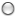 My first impression was good, and the Referee appeared confident in their role.The Referee arrived at least 15 minutes in advance of kick-off.A pre-game team inspection was completed. Rosters, Jewellery, Studs, etc.The game kicked-off at scheduled time.The Referee displayed adequate fitness and positioning and was able to “keep up” with the play.The Referee demonstrated a good understanding of SAWSL Rules and Regulations.The Referee showed respect for players.Communication during match was open and Referee was approachable by team Captain.1 2 3 4 5 Recognized 1st fouls and dealt with persistent infringement. Made effective use of advantage.1 2 3 4 5 The Referee maintained composure.1 2 3 4 5 Consistent with decisions and decisions clearly indicated by signals.1 2 3 4 5  Referee applied Laws of the Game in fair and impartial manner.1 2 3 4 5 Rate OVERALL experience with today’s Referee.1 2 3 4 5 